附件2各组比赛安排及要求一、中小学（小学、初中、高中）教育组比赛安排及要求（一）时间安排表1. 小学教育组2. 初中教育组3. 高中教育组（二）总决赛内容小学教育组、初中教育组、高中教育组总决赛分别进行。总决赛分为两个环节：第一环节为8分钟教育理念演讲与5分钟答辩；第二环节为5分钟教育教学即兴演讲。参赛教师赛前自行准备教育理念演讲稿，在参赛现场用8分钟完成演讲，5分钟完成答辩；在参赛现场抽取即兴演讲试题，在5分钟内完成即兴演讲（用1分钟思考，4分钟完成即兴演讲）。总决赛成绩中，教育理念演讲与答辩占50%，即兴演讲占50%。（三）总决赛要求参赛全程不得使用任何通讯工具和多媒体工具；参赛教师应按时进入考场，超时2分钟者取消比赛资格。二、中等职业教育组比赛安排及要求（一）预备会议12月12日下午2时30分—5时30分在广东省外语艺术职业学院燕岭校区图书馆演艺中心召开预备会议，总决赛参赛选手，以及相关地市领队、总决赛相关工作人员参会。（二）时间安排（三）总决赛内容中等职业教育组总决赛项目包括教学绝活展示和现场答辩，教学绝活展示占总决赛成绩70%，现场答辩占总决赛成绩30%。现场布置时间不超过2分钟，教学绝活展示时间6分钟，现场答辩时间4分钟。（四）网络直播12月19日上午9时—12时，中等职业教育组总决赛实况将通过以下3种方式直播：1. 和教育客户端观看。下载（http://gdhjy.cn）并登录“广东和教育”APP客户端，通过APP弹窗、首页banner图及首页“名师直播”菜单栏目，即可观看。2. 微信公众号观看。关注“广东教育研究”或“广东和教育”微信公众号，点击主页菜单【教师大赛】，即可观看。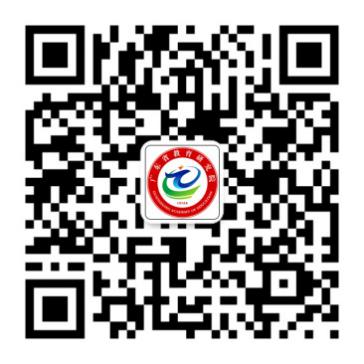 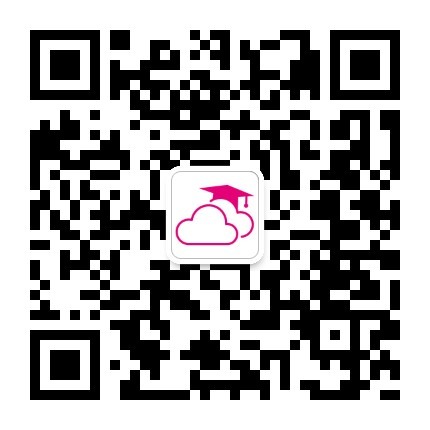 广东教育研究二维码      广东和教育微信公众号二维码3.和教育官网观看。访问“广东和教育”官网（网址： http://www.ydxxt.com/），点击首页“Banner”图或右上角的“名师直播”栏目观看。三、学前教育组比赛安排及要求（一）时间安排（二）总决赛内容分为活动展示和活动点评两个环节。活动展示占总决赛成绩的30%，活动点评占总决赛成绩的20%。决赛总成绩占总决赛成绩的50%。（三）总决赛要求每位参赛选手可带助手一名（二人均计入本市参会名额）；所有参会人员务请服从省育才幼儿院二院的安检要求。时  间时  间内  容12月20日15:00-17:00各市领队、参赛教师、评委报到12月21日7:50-8:20参赛教师检录，观摩人员入场12月21日8:20-8:35开幕式12月21日8:35-12:00选手比赛12月21日12:00-12:30颁奖时  间时  间内  容12月21日15:00-17:00各市领队、参赛教师、评委报到12月22日7:50-8:20参赛教师检录，观摩人员入场12月22日8:20-8:35开幕式12月22日8:35-12:00，14:00-16:00选手比赛12月22日17:00-17:30颁奖时  间时  间内  容12月25日15:00-17:00各市领队、参赛教师、评委报到12月26日7:50-8:20参赛教师检录，观摩人员入场12月26日12月26日8:20-8:35开幕式12月26日8:35-12:0014:00-16:00选手比赛12月26日17:00-17:30颁奖时  间时  间内  容12月18日15:00-17:30选手报到，并安装比赛用具12月19日8:15-8:45选手检录，观摩人员入场12月19日9:00-9:15开幕式12月19日9:15-11:30选手比赛12月19日11:30-12:00颁奖时  间时  间内  容12月20日9:00-15:00选手报到，到赛场抽签、看场地12月21日8:50-12:006节公开活动12月21日15:00-17:304节公开活动12月22日8:30-12:00活动点评（观察并点评幼儿游戏）12月22日14:30-17:30闭幕式